INDICAÇÃO Nº 3763/2018Sugere ao Poder Executivo Municipal que verifique a possibilidade de enviar um caminhão para molhar a Rua Elmer Vaughn no Jd. Santa Alice.Excelentíssimo Senhor Prefeito Municipal, Nos termos do Art. 108 do Regimento Interno desta Casa de Leis, dirijo-me a Vossa Excelência para sugerir ao setor competente que verifique a possibilidade de enviar um caminhão para molhar a Rua Elmer Vaughn no Jd. Santa Alice.Justificativa:Fomos procurados por moradores do referido solicitando essa providencia, pois, segundo eles devido o tempo seco está levantando muita poeira na rua causando transtornos e problemas respiratórios. Plenário “Dr. Tancredo Neves”, em 13 de Julho de 2018.José Luís Fornasari                                                  “Joi Fornasari”                                                    - Vereador -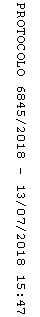 